Бүтүрүүчүлөрү1Джон Рустамгенеральный директор Фонда прямых инвестиций «Альфа Капитал»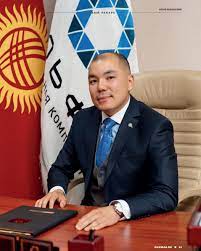 2Нариман Тулеевэкс.и. о мэр города Бишкек.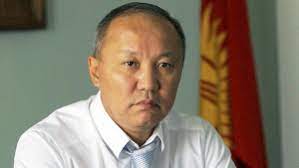 3Азыгалиев Уланбек Шайлообековичэкс.вице-мэр г.Бишкека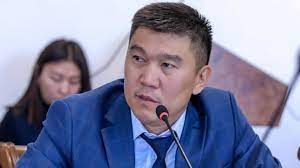 4Сатыбалдиев  Жанторо ЖолдошевичЭкс. премьер-министр КР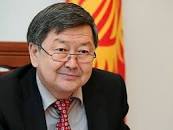 1Айжигитов Уланбек Исматтулаевич Главный архитектор Ленинского района города Бишкек.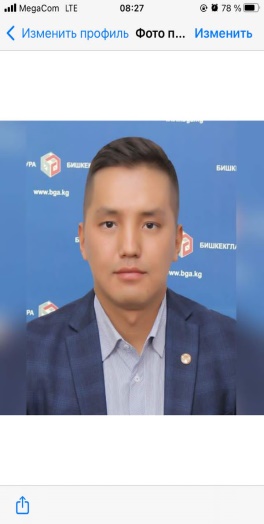 2Маматисаев Насипбек МаматисаевичГлавный архитектор Октябрьского района города Бишкек.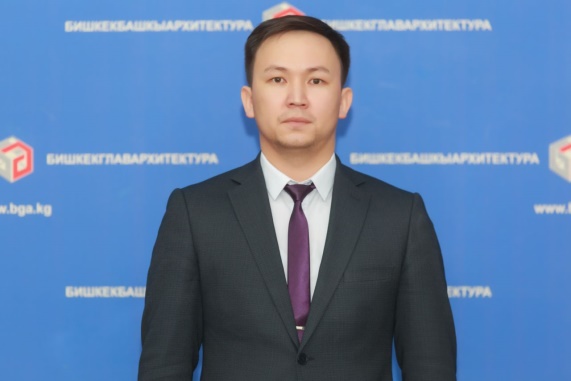 1Замир АрыкбаевЭстрадный певец 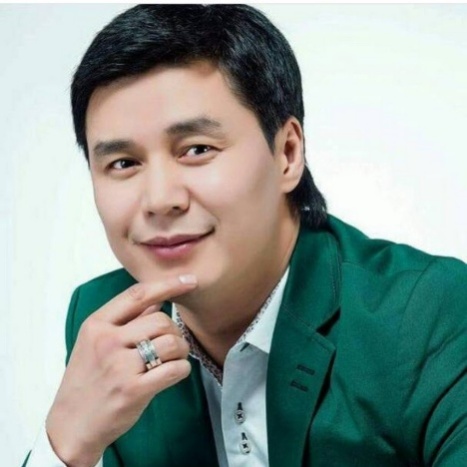 2Мамаев МарсЭстрадный певец 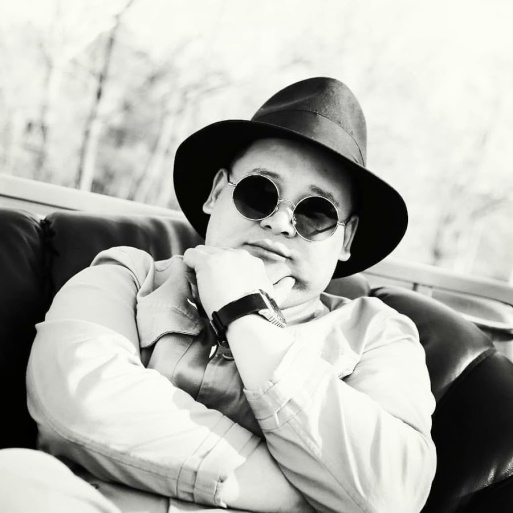 3Марат ИбраевОперный певец 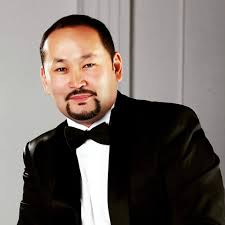 